                                                         ΑΝΑΡΤΗΤΕΑ ΣΤΟ ΔΙΑΔΙΚΤΥΟ                                                              ΑΔΑ:  ΩΝ7ΔΩ1Ρ-8ΥΒΕΛΛΗΝΙΚΗ ΔΗΜΟΚΡΑΤΙΑ                                    Ρόδος, 22/02/2018ΝΟΜΟΣ ΔΩΔΕΚΑΝΗΣΟΥ                          ΔΗΜΟΣ ΡΟΔΟΥ                                             Αριθμ. Πρωτοκ: 2/11316ΔΝΣΗ ΟΙΚΟΝΟΜΙΚΩΝ ΥΠΗΡΕΣΙΩΝ                       ΤΜΗΜΑ ΠΡΟΜΗΘΕΙΩΝ                              ΠΡΟΣ: ΠΙΝΑΚΑ ΑΠΟΔΕΚΤΩΝ                                                      Πληρ: Γεράσιμος ΑντωνάτοςΤηλ:22410-35445                                                  e-mail: gantonatos19@gmail.comΘέμα :  ΠΕΡΙΛΗΨΗ ΔΗΜΟΣΙΟΥ ΣΥΝΟΠΤΙΚΟΥ ΠΡΟΧΕΙΡΟΥ ΜΕΙΟΔΟΤΙΚΟΥ ΔΙΑΓΩΝΙΣΜΟΥ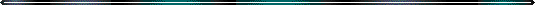 Ο Αντιδήμαρχος Ρόδου, διακηρύσσει τη διενέργεια δημόσιου συνοπτικού-πρόχειρου μειοδοτικού διαγωνισμού με σφραγισμένες προσφορές και με κριτήριο κατακύρωσης την πλέον συμφέρουσα από οικονομικής άποψης προσφορά βάση τιμής(χαμηλότερη τιμή) για την «προμήθεια φαγητού catering για τους μαθητές του μουσικού γυμνασίου Ρόδου του Δήμου Ρόδου, έτους 2018 (κωδ. 15/6481.0006)» ενδεικτικού προϋπολογισμού 63.612 ευρώ με ΦΠΑ. Ο διαγωνισμός θα διενεργηθεί ενώπιον της Επιτροπής Διαγωνισμού την Παρασκευή 09/03/2018 και ώρα 09.00 το πρωί (ώρα λήξης κατάθεσης προσφορών), στο Τμήμα Προμηθειών του Δήμου Ρόδου, Καποδιστρίου 3-5, τηλ. 22410-35445. Οι ενδιαφερόμενοι που θα λάβουν μέρος πρέπει να προσκομίσουν απαραιτήτως  όλα τα απαιτούμενα δικαιολογητικά που αναφέρονται στη διακήρυξη του διαγωνισμού. Στον προκείμενο μειοδοτικό διαγωνισμό ισχύουν και εφαρμόζονται οι διατάξεις του Ν.4412/2016.Για περισσότερες πληροφορίες σχετικά με τα είδη, τη μελέτη του διαγωνισμού και τις προδιαγραφές τους, οι ενδιαφερόμενοι μπορούν να απευθύνονται στο Τμήμα Προμηθειών του Δήμου Ρόδου, Καποδιστρίου 3-5, στο τηλέφωνο 22410-35445 και φαξ 22410-39780 στον κ. Γεράσιμο Αντωνάτο, καθώς και στην επίσημη ιστοσελίδα του Δήμου www.rhodes.grΓια τη συμμετοχή στο διαγωνισμό δεν υποβάλλεται μαζί με την προσφορά και τα υπόλοιπα δικαιολογητικά, εγγύηση συμμετοχής, αλλά μόνο καλής εκτέλεσης με την υπογραφή της σύμβασης.  Το ΦΠΑ θα βαρύνει το Δήμο, ενώ τα έξοδα δημοσίευσης και όλες οι υπόλοιπες νόμιμες κρατήσεις θα βαρύνουν το μειοδότη. Η περίληψη να αναρτηθεί στον πίνακα ανακοινώσεων και στην ιστοσελίδα του Δήμου μας από σήμερα έως και την ημέρα διενέργειας του διαγωνισμού.                                                                   Ο ΑΝΤΙΔΗΜΑΡΧΟΣ ΡΟΔΟΥ                                                                  ΣΑΒΒΑΣ ΔΙΑΚΟΣΤΑΜΑΤΙΟΥΠΙΝΑΚΑΣ ΑΠΟΔΕΚΤΩΝΓραφείο ΔημάρχουΑντιδήμαρχο Οικονομικών ΥπηρεσιώνΔιεύθυνση Οικονομικών ΥπηρεσιώνΔνση Παιδείας, αθλητισμού και πολιτισμούΤμήμα ΠρομηθειώνΔνση Διοικητικών Υπηρεσιών (για άμεση ανάρτηση στον πίνακα ανακοινώσεων, με απόδειξη την οποία θα αποστείλλει στο Τμήμα Προμηθειών).Γραφείο Μηχανογράφησης (κ. Πανά Χρήστο), για ανάρτηση στην ιστοσελίδα του Δήμου. Η ανάρτηση να γίνει άμεσα με την παραλαβή του παρόντος, με απόδειξη.κ. Κανάκα Εμμανουήλ (Τμήμα Προμηθειών) – μέλος της Επιτροπής.κ. Αφαντενό Νίκο (Τμήμα Προμηθειών) – μέλος της Επιτροπήςκ. Αντωνάτο Γεράσιμο (Τμήμα Προμηθειών) - μέλος της Επιτροπής